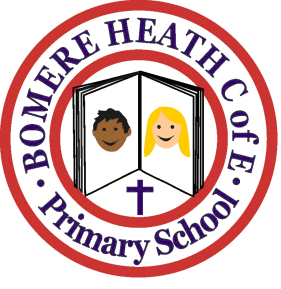 Achievement Awards for week ending 7 December 2018ClassIndependent WorkerAmazingEffortStar ofthe WeekPimhillHarrisonObosaArchie HaughmondDylanPaigeRubyGrinshillJakeEwanBenStiperstonesAvaOscarMalcolmWrekin SamBethDaisy